МКОУ «Кочубейская средняя общеобразовательная  школа №1»                                                                                    «Утверждаю»Директор МКОУ «КСОШ№1»__________ /Газимагомедов Р.О./ «_____» ________________ 2017 г.                     Зам. директора по учебно-методической работе___________________ Мазаева К. М. Отчет        работы заместителя директора по учебно-методической работеОтчет        работы заместителя директора по учебно-методической работеза  2016-2017 годза  2016-2017 год                                                      ЗАВУЧ по УМР: Мазаева К.М.  Наша школа в этом учебном году работала над общей методической темой «Повышение эффективности педагогического процесса и обеспечение качества образования». Эта тема согласуется с подпрограммами «Одарённые дети», «Воспитай гражданина России», «Здоровьесберегающие технологии», «Учись учиться». Целью методической работы школы стало развитие личности ребёнка, раскрытие его творческих способностей, сохранение физического и психического здоровья учащихся и учителей, защиту прав на образование, максимальное удовлетворение всех общеобразовательных потребностей.                                                                                                                  Поставленная цель осуществляется через задачи: Работать по образовательной подготовке учащихся:– формировать прочные, глубокие знания основ наук;                                                                               – повышать мотивацию обучения;                                                                                                                – формировать навыки культуры умственного труда;                                                                                 – формировать систему общих и специальных умений и навыков;                                                              – формировать коммуникативные и рефлексивные навыкиОбеспечить реализацию учебного плана школы, плана ВШК.Регулярно проводить мониторинг достижений учащихся по областям знанийОбеспечить внедрение в учебный процесс новых образовательных технологий: развивающее обучение, метод проектов, проблемное обучение.Наладить работу учителей-предметников со слабоуспевающими и неуспевающими детьмиОсуществлять личностно-ориентированный подход к учащимся второй и третьей ступеней в полной мере.Для решения задач в школе были созданы следующие условия:– составлен учебный план, позволяющий заложить фундамент знаний по основным дисциплинам, обеспечивающий уровень, соответствующий стандарту образования;                        – разработана Программа информатизации школы;                                                                                 – сложена структура методической службы;                                                                                                                   – учителя школы в течение года обучались на базе ДИПКК.                                                                     -  методические объединения имели планы работы;                                                                                    – производился ВШК администрацией;                                                                                                     – продолжена работа по обеспечению сохранности здоровья и здорового образа жизни детей;                                                                                                                      – работа по организации учебно-воспитательного процесса носила научно-методический характер;                        1.Работа методического совета школыВ школе работает 7 методических объединений:- МО  учителей начальной школы; ( Рук. МО- Полякова Л.А.)- МО учителей русского языка и литературы; ( Рук. МО- Мостовая Н.С.)- МО  учителей естественного цикла;( рук. МО- Абдулхаликова П.М.)- МО учителей иностранного языка; ( Рук. МО- Курбанова Т.С)                                                                                                                                                            - МО учителей истории и обществознания ( рук. МО- Гайдарова С.А.)                                                                                                                                                -МО учителей математики, физики и информатики (рук. МО- Рабаданова П.Р.) -МО учителей ИЗО, музыки и технологии.( рук. МО- Гусенов М.М.)                                                         Все МО активно работали над решением темы школы через:           - заседания МО, на которых рассматривали новинки педагогической литературы, выступали    с докладами,  творческими отчетами;- взаимопосещение уроков;- мероприятия ВШК;- участие в районных педагогических семинарах;- использование информационных технологий на уроках и во внеурочное время;-  работа с сайтом образовательного учреждения.Методические советы проводились регулярно. Передовой педагогический опыт изучается и обобщается в ходе проведения методических советов школы, педагогических советов, на методических объединениях. По плану, в течение года методическим советом было проведено 6 заседаний по следующим темам:         Методическими объединениями ведётся сравнительный анализ качественных показателей участия классов во всех внеклассных мероприятиях по предметам. Проводится мониторинг ЗУН по предметам, классам, персонально.         Особо отмечена работа МО учителей  русского языка и литературы и МО учителей иностранного языка, в рамках реализации направления «Англоязычный Дагестан» и                               «Русскоязычный Дагестан» подпроекта «Просвещение и духовное развитие приоритетного проекта Президента Республики Дагестан «Человеческий капитал». Проводился ряд внепрограммных мероприятий, для привлечения интереса  учащихся к изучению языка. Так как приоритетной задачей современного образования является не только развитие интеллектуальных способностей учащихся, но и творческих. 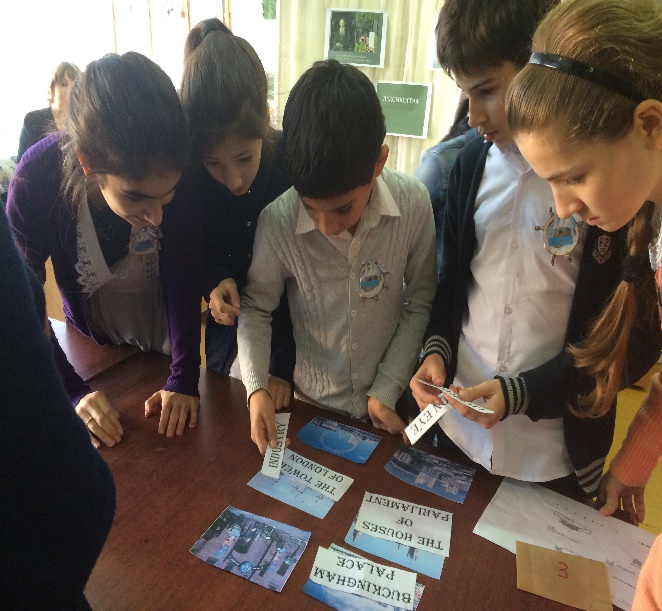 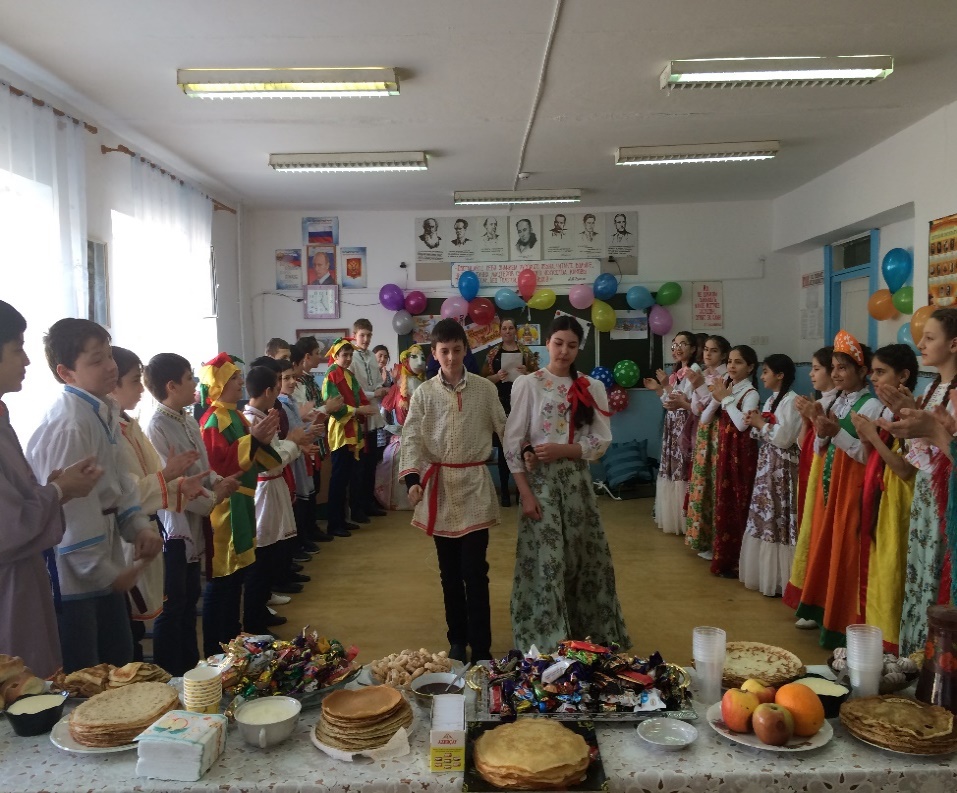                            2. Работа с педагогическими кадрами      Статистика педагогических кадров по образованию, стажу,  возрасту, квалификации.                                                Образование и стаж:                                                               Возрастной состав:                          По квалификационной категории   к концу  2016/2017 года:                                    Работа с молодыми специалистами                                                                                                                                                                                                                                               Школа молодого учителя является составной частью системы повышения квалификации учителей и объединяет преподавателей с высшим и средним специальным образованием, имеющих стаж менее 3 лет. Школа молодого учителя – это постоянно действующее профессиональное объединение педагогов. Цели программы с молодыми специалистами:- формировать у молодых учителей потребность в непрерывном образовании; - помогать учителю, опираясь в своей деятельности на достижения педагогической науки, творчески внедрять идеи в учебно-воспитательный процесс; - способствовать формированию у педагога индивидуального стиля творческой деятельности             -предупреждение наиболее типичных ошибок, противоречий и затруднений в организации учебных занятий, поиск возможных путей их преодоления; 
Формы работы с молодыми специалистами: - наставничество, консультации, взаимопосещение уроков, проведение мастер-классов для молодых учителей; стажировки и т.д.
Организация управления. 	
Куратором для организации работы с молодыми специалистами в школе назначен  заместитель директора по УМР- Мазаева К.М.Функции и обязанности: 
1) организация групповых и индивидуальных занятий для молодых педагогов, проведение практических семинарских занятий; 
2) организация изучения профессиональных потребностей молодых педагогов, помощь в самосовершенствовании; В годовой план работы с молодыми учителями включен  график проведения занятий, открытых уроков по определенной тематике. В течение учебного года проводилось  не менее четырех занятий для молодых специалистов.Практика: - Посещение уроков в рамках методической недели. - Участие в школьных семинарах для молодых специалистов - Посещение молодыми специалистами уроков и внеклассных мероприятий у опытных учителей (Мухажирова Т.И., Курбанова Т.С., Гайдарова С.А.,Рабаданова П.Р., Захарова Н.И.)  Результаты: 
• Оказана адресная методическая помощь по заявленной педагогической проблеме. 
• Молодые педагоги принимают участие в педагогических чтениях, выступают на заседаниях МО. Вывод. Период адаптации  молодых   специалистов  прошел успешно.  Молодым   специалистам  оказывается помощь администрацией и педагогами-наставниками в вопросах совершенствования теоретических знаний, повышения профессионального мастерства.Задачи на следующий учебный год: работать над повышением компетентности  молодых  педагогов в вопросах развития интеллектуального и творческого потенциала учащихся на уроках;направить  работу  на изучение и практическое применение эффективных методов работы с учащимися с разным уровнем мотивации; обеспечение рефлексии и самоконтроля учащихся на протяжении всего урока.                   Обобщение актуального педагогического опыта учителей, самообразование	У каждого учителя определена индивидуальная тема по самообразованию, которая анализируется через участие педагогов в работе методических объединений, педсоветов, семинаров, творческих отчетах. Одним из традиционных видов работы  педагогов школы являются предметные недели в школе, которые позволяют как учащимся, так и учителям дополнительно раскрыть свой творческий потенциал.      Проведено 7  предметных недель: предметов естественного цикла, гуманитарного цикла, физико-математического цикла, начальной школы, иностранного языка, физкультуры и технологии (отчеты о проведении предметных декад были своевременно сданы руководителями МО). Разнообразные нетрадиционные формы проведения уроков и внеклассных мероприятий вызвали большой интерес учащихся. В рамках предметных недель, и не только, проведены  внеклассные мероприятия, открытые уроки, интегрированные открытые внеклассные мероприятия, конкурсы рисунков, газет, поделок. Прошли конференции, КВНы, викторины и др.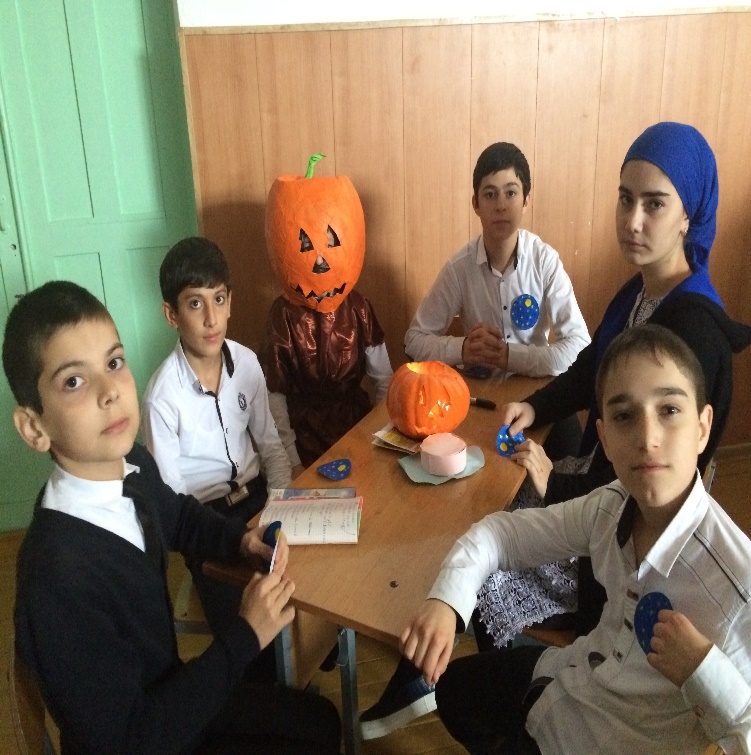 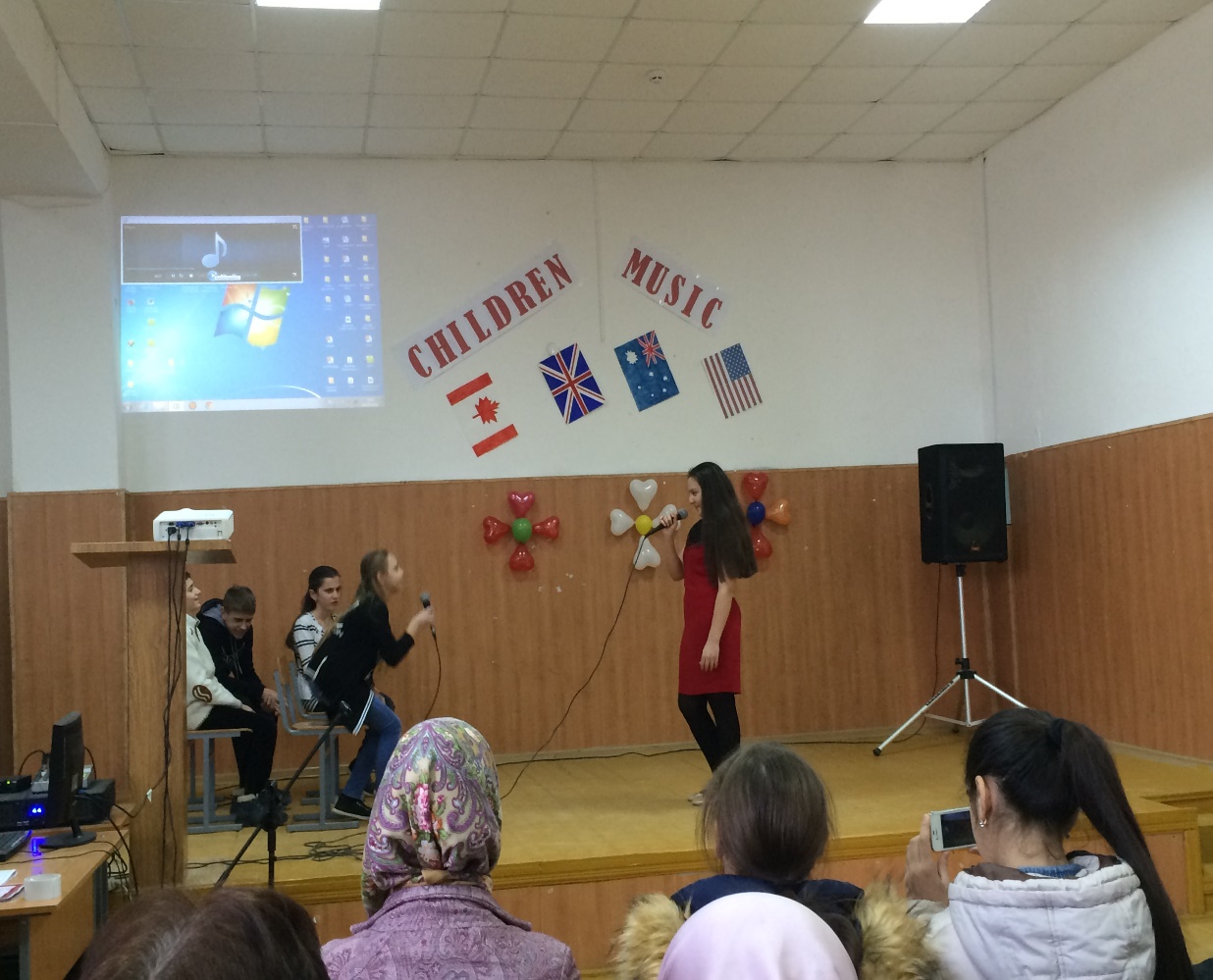 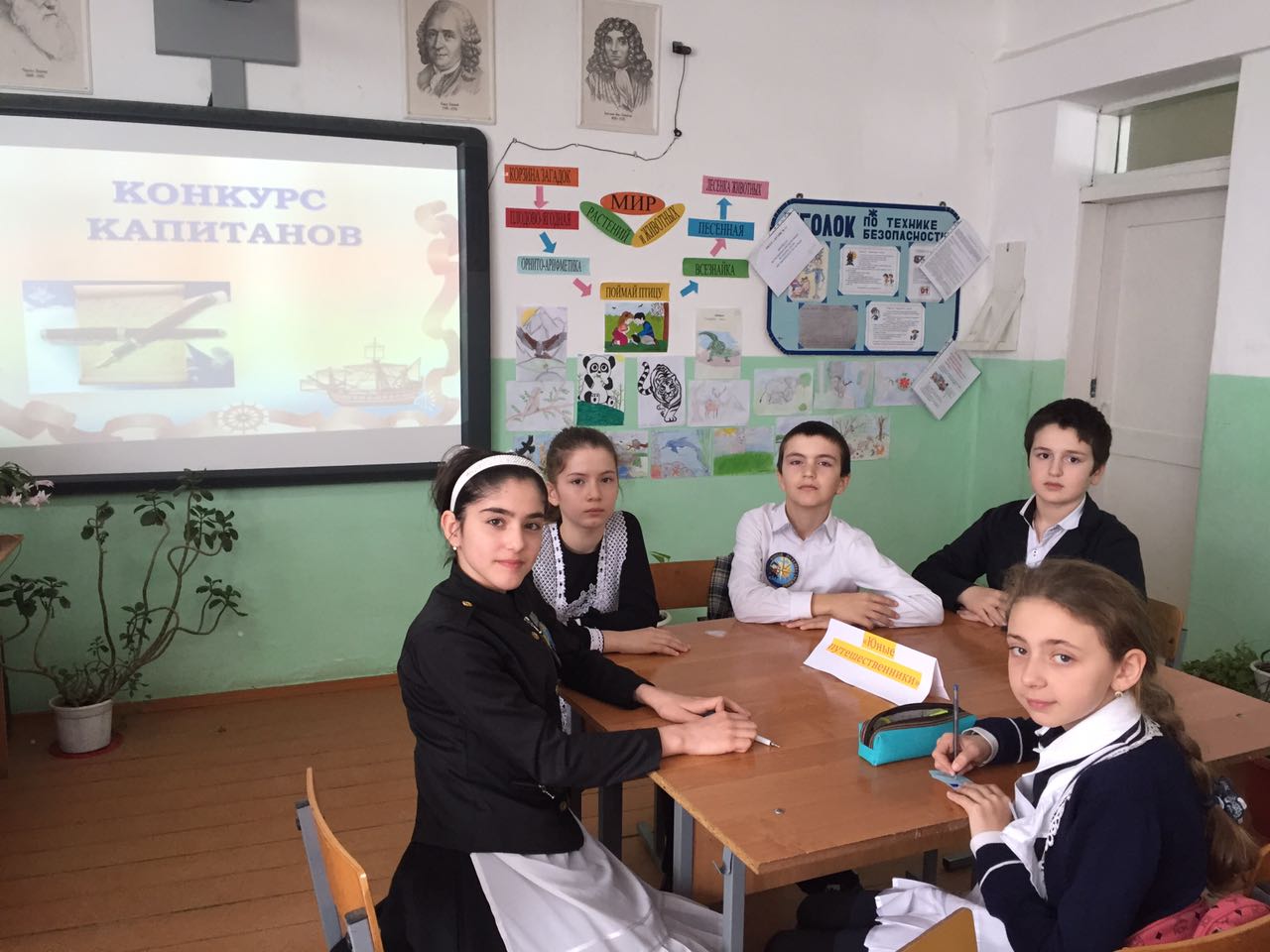 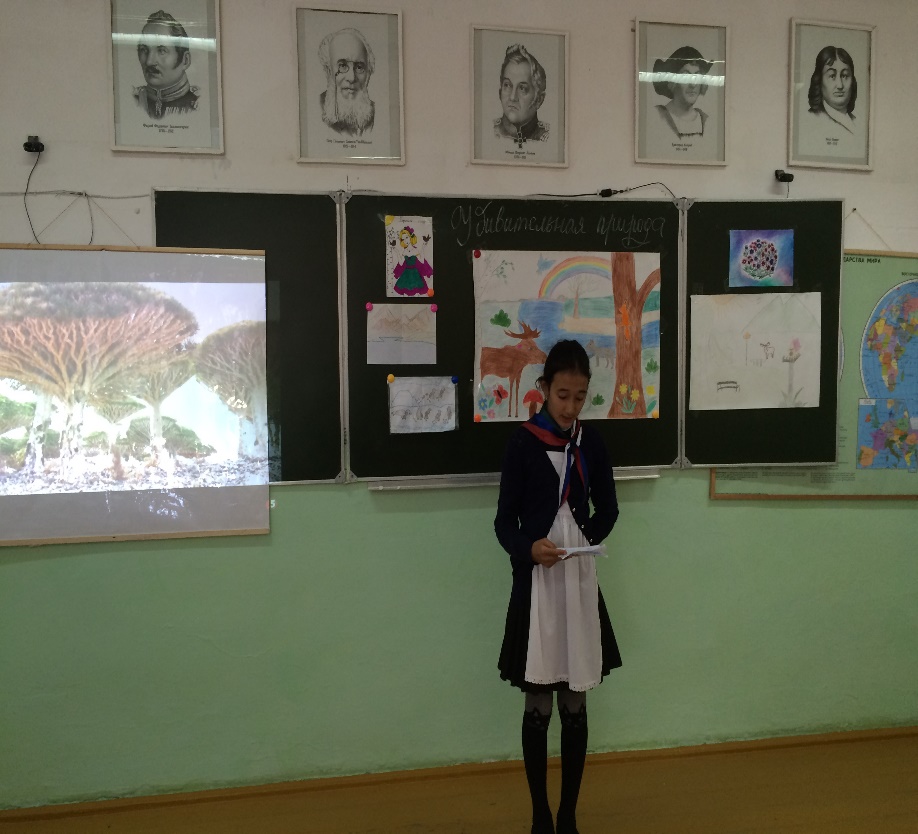 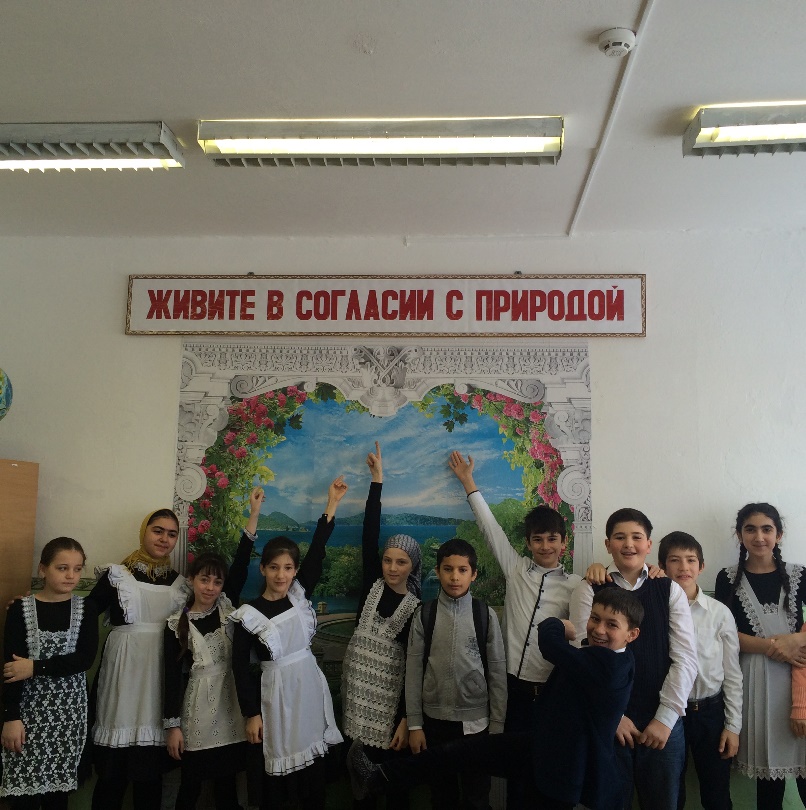 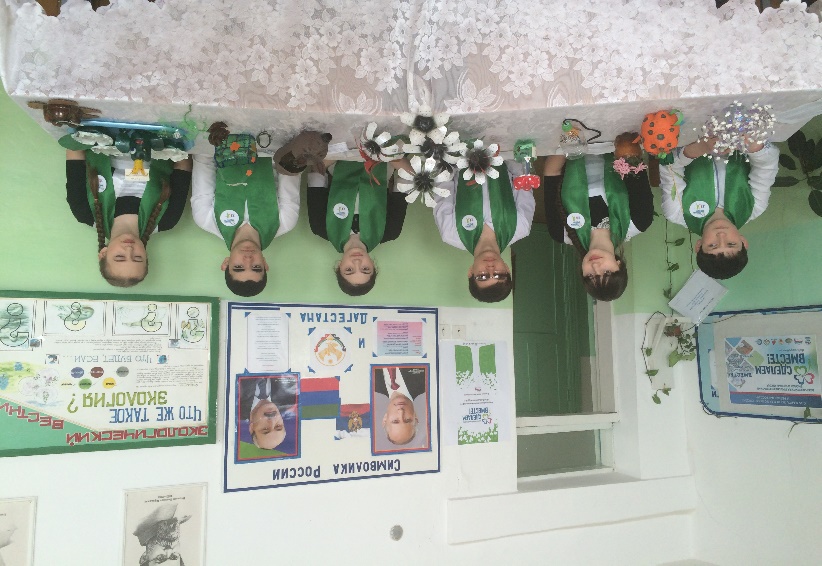 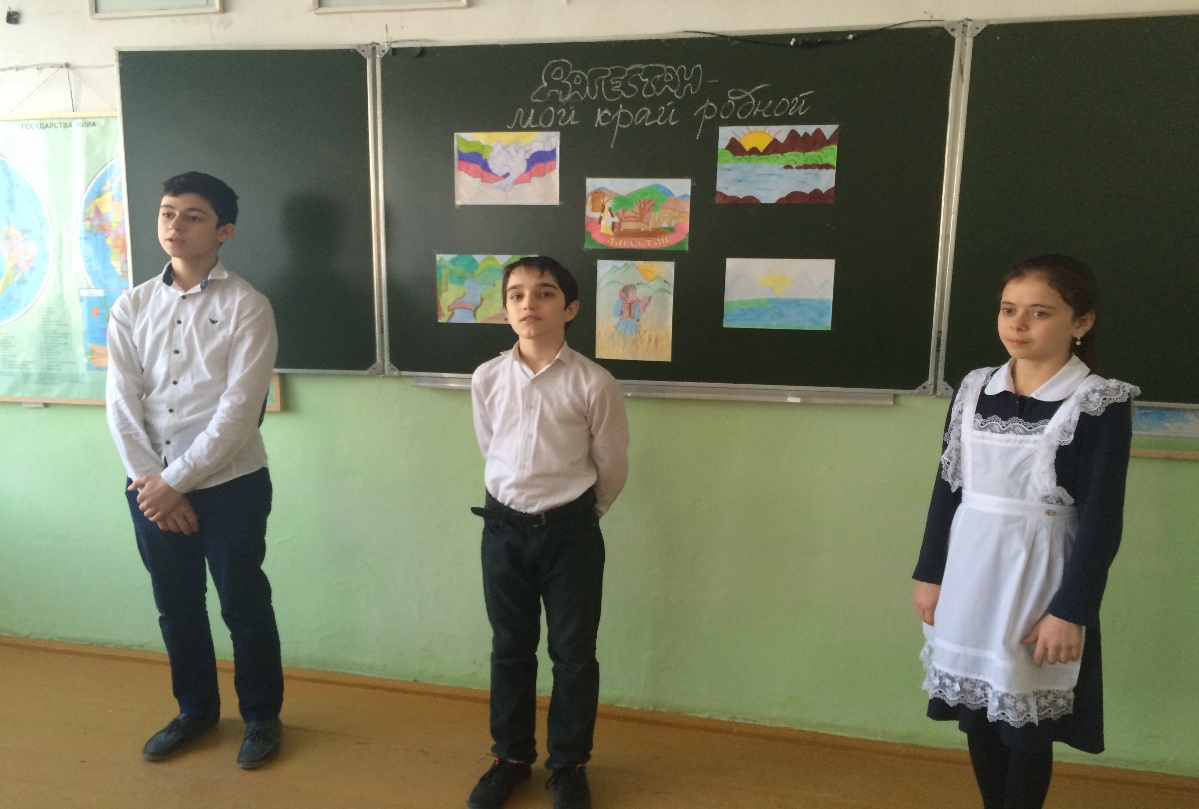 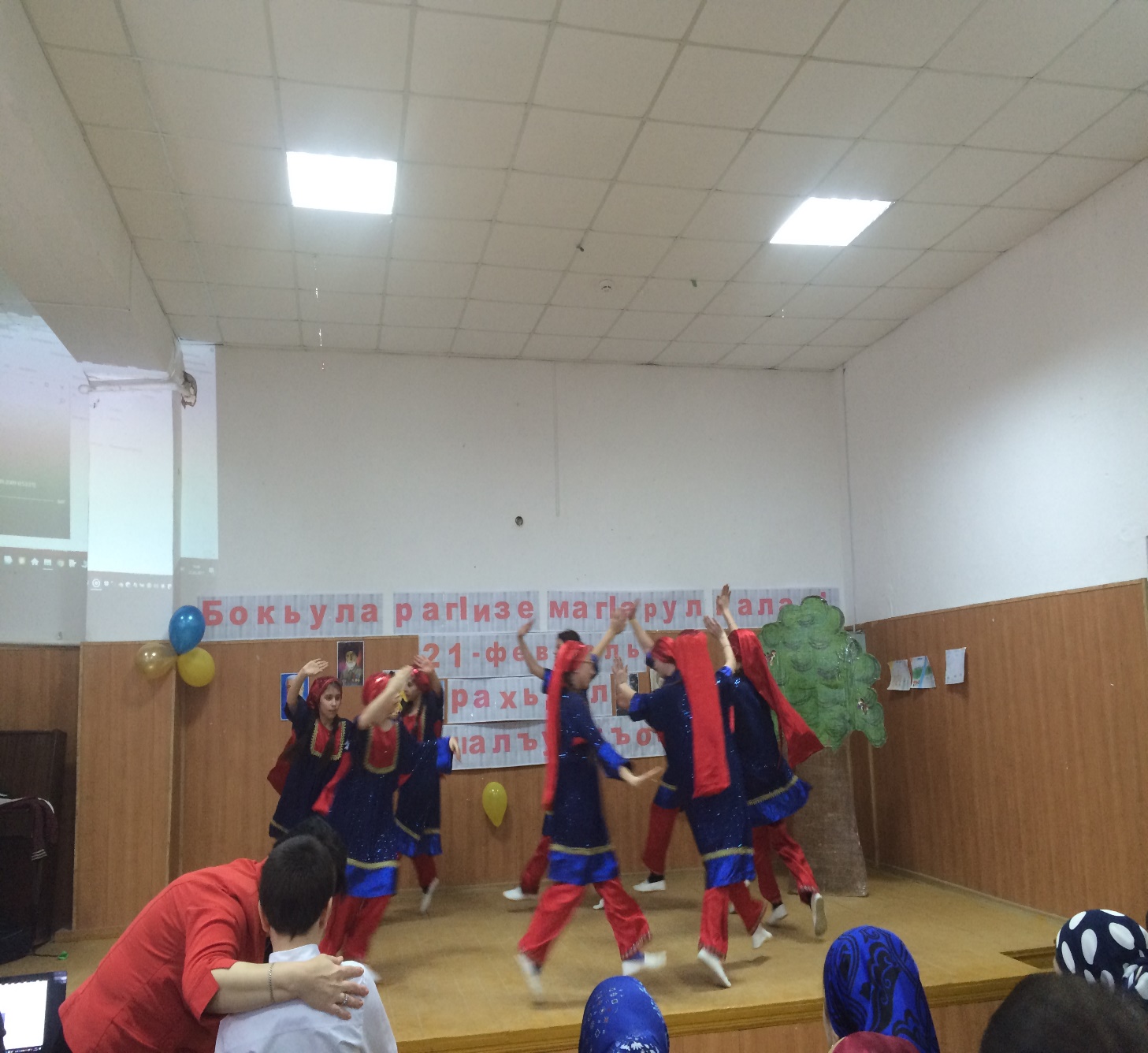 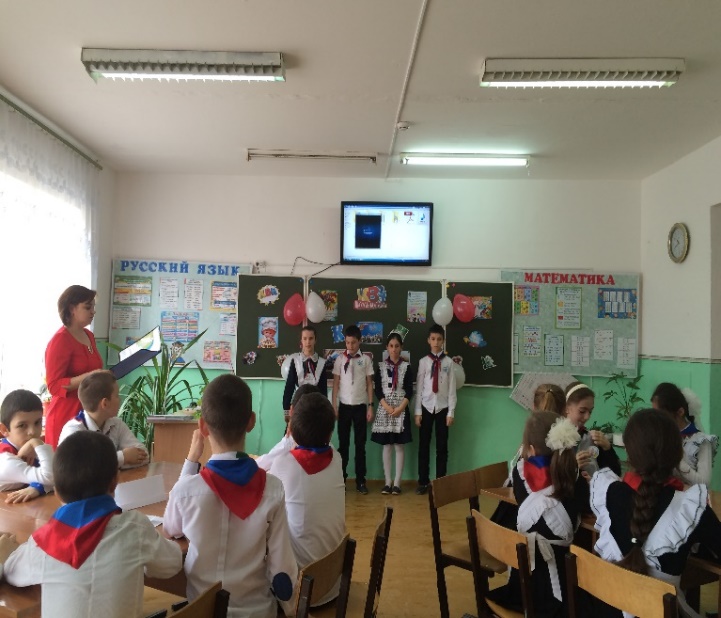 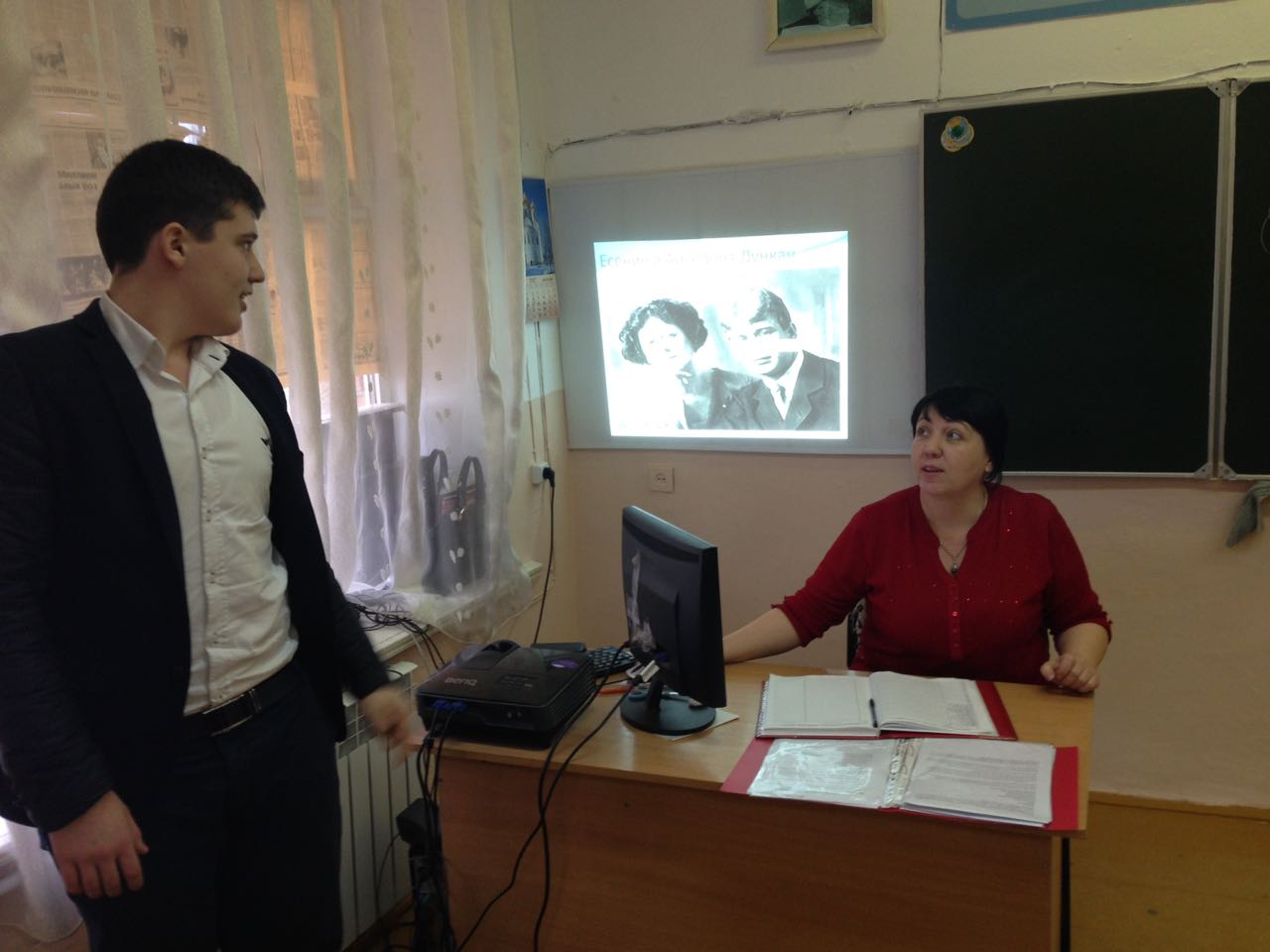 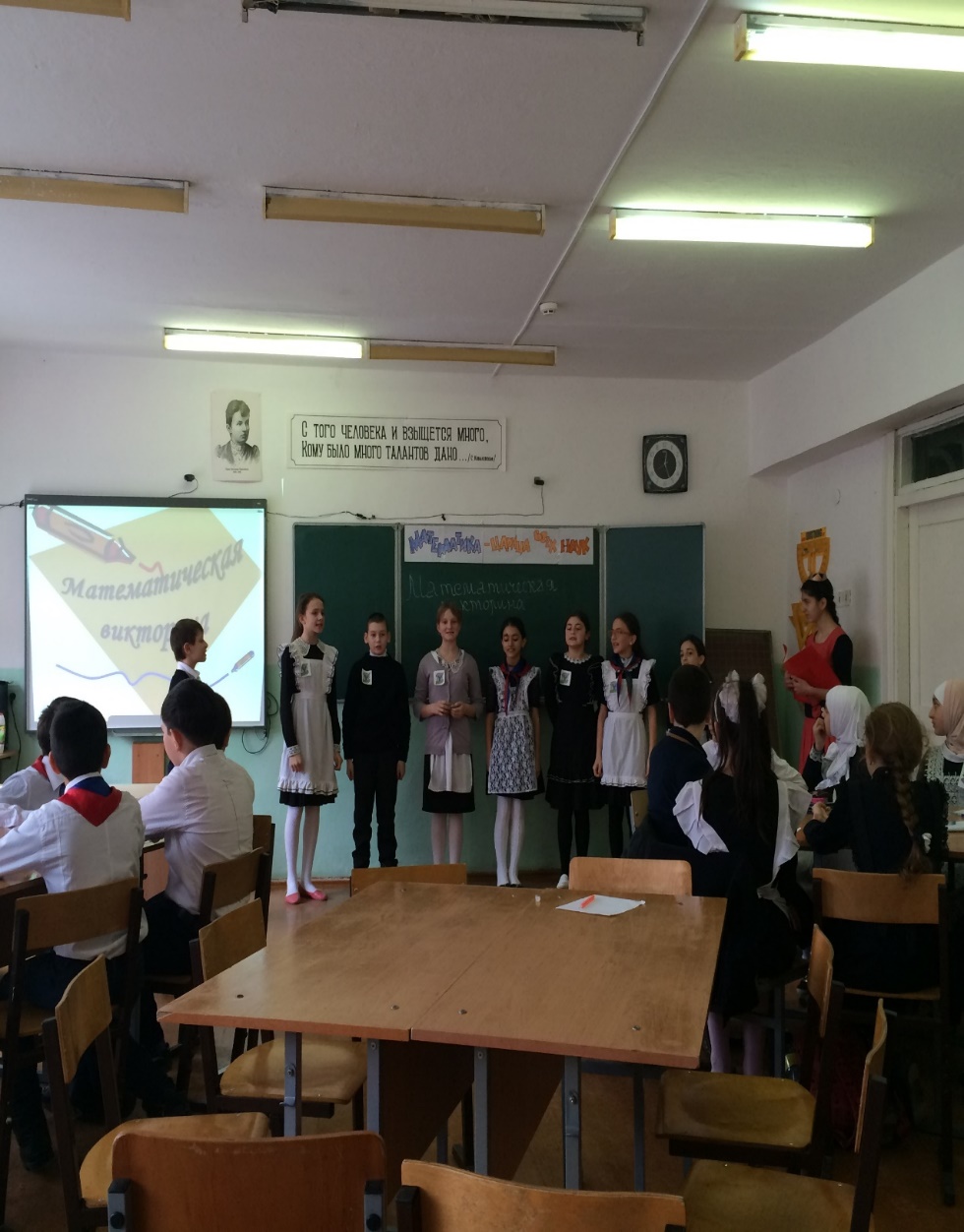 Вывод:  Вся методическая работа направлена на оказание помощи учителя и классным руководителям в улучшении и воспитании школьников, обобщении и внедрении передового опыта повышения теоретического уровня и педагогической квалификации учителей и руководства школы, а также на продолжение работы по совершенствованию педагогического мастерства сотрудников школы.                             3.  Работа с одаренными детьмиВ нашей школе сложилась система работы с одаренными детьми, которая позволяет удовлетворить запросы конкретных детей, через следующие формы обучения:Ра-Работа учащихся по творческим проектам, исследовательским работам.-Система творческих конкурсов, фестивалей.-Участие педагогов в семинарах по проблеме организации работы с одаренными детьми.Роль психологической службы в учебно-воспитательном процессе с ОД направлена на работу с особенностями развития личности одарённого ребёнка (диагностики, практические занятия, направленные на коррекцию с учётом возникших проблем и т.д.)Внедрение ведения портфолио с данными личностного роста ОД.Ответственный за работу с одаренными детьми- зам директора по УМР- Мазаева К.М.                     Один из важнейших аспектов деятельности  - работа   с одарёнными и способными учащимися, их поиск, выявление и развитие. Урочная и внеурочная деятельность строится так, чтобы каждый учащийся мог проявить свои возможности в самых разных сферах деятельности.   Учебный 2016-17 год начался с проведения в МКОУ «КСОШ№1» диагностической работы психолога школы- Турий О.В. с целью выявления одаренных учащихся в различных сферах одаренности: интелектуальной, спортивной, художетвенной, музыкальной, технической;  пополнение банка данных одаренных детей, проведение с ними дополнительных консультаций, тестов, анкетирования. На основе полученных результатов- составление рекомендаций для классных руководителей, педагогов-предметников для работы с учащимися, имеющими повышенный уровень способностей.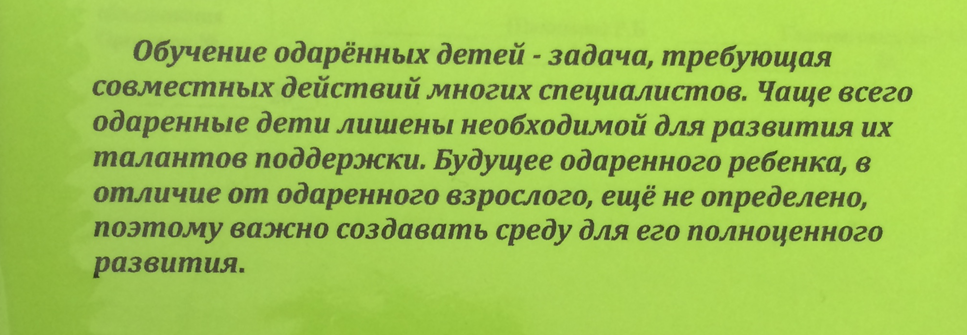                          Всероссийская предметная олимпиада школьниковЕжегодно в школе проходит школьный этап Всероссийской предметной олимпиады.                Так, с 3 по 24 октября 2016-17 года она прошла в соответствии с целевой программой «Одарённые дети». Школьный этап Олимпиады проводился в соответствии с требованиями и по олимпиадным заданиям, разработанным предметно-методическими комиссиями муниципального этапа Олимпиады. В школьном этапе Олимпиады по каждому общеобразовательному предмету принимали участие обучающиеся 5-11 классов МКОУ «КСОШ №1» ,что позволило задействовать одарённых учащихся из среднего звена и активизировать работу учителей-предметников с сильными учащимися.По результатам проведения школьного этапа, победители принимали участие в районном этапе ВОШ, С 1 ноября по 23 января .    Результаты участия:Выводы: Одной из причин отсутствия первых мест на муниципальном этапе ВШО и затруднений  у учащихся, можно отнести нехватку внепрограммных знаний, невысокий уровень кругозора. В целом, результаты участия в предметных олимпиадах говорят о удовлетворительном уровне подготовки учащихся к выполнению нестандартных заданий, но недостаточно развита целенаправленная работа со стороны учителей по подготовке детей к участию в этапах всероссийской олимпиады школьников. Задачей на следующий год будет-улучшение работы в этом направлении.                      Математическая Олимпиада имени П.Л. ЧебышеваВ феврале 2017 года прошел Школьный и  муниципальный этап VII математической олимпиады имени П.Л. Чебышёва для школьников 5–7 классов. Основная цель данной олимпиады - раннее выявление и вовлечение школьников в активные занятия математикой на высоком уровне. По результатам школьного этапа, участниками зонального этапа, прошедшего в г. Кизляр, стали: Шамсулвараева Алина, Алиева Хадижат, Гаджиев Саид, Магомедсаидов Нурмагомед, Безденежный Даниил.Хорошие результаты на этом этапе показали: Гаджиев Саид, Магомедсаидов Нурмагомед. Организаторами олимпиады им были вручены грамоты. В следующем учебном году педагогами будет организована подготовка этих учащихся, для повторного участия в олимпиаде.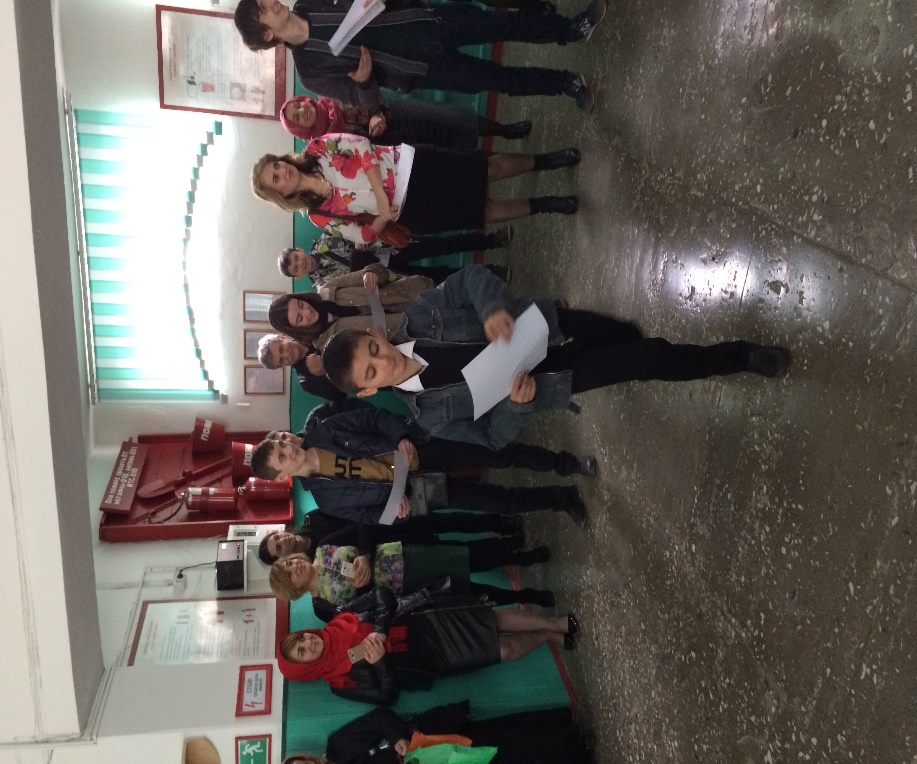 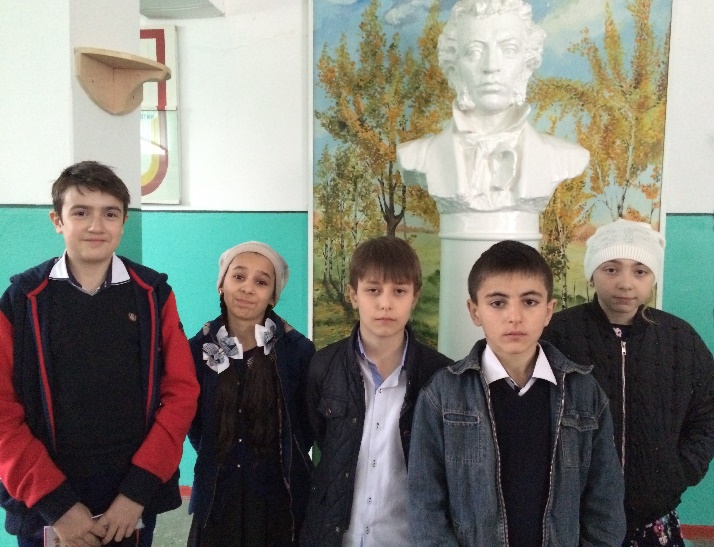                Всероссийский конкурс юных чтецов «Живая классика».                                                           Цель конкурса: выявление, поддержка и стимулирование талантливых исполнителей, владеющих жанром художественного слова.                                                                                                На школьном этапе принимали участие  14 учеников с 6-9 класс. Победители школьного этапа: Магомедова Айшат – 6 «б» кл.,Захарова Дарья- 7 «б» кл, Абдулкадырова Патимат – 7«в» кл.   На муниципальном этапе принимала участие-  Магомедова Айшат – 6 «б» кл, которой были вручены грамота и памятный подарок за яркое и проникновенное исполнение.                                         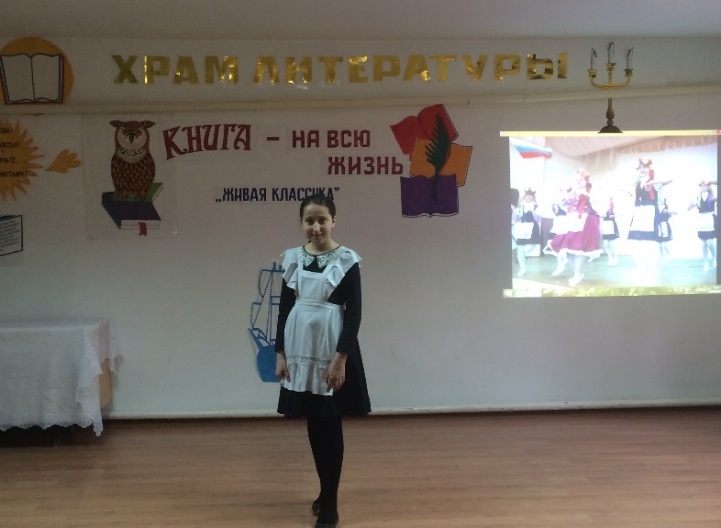 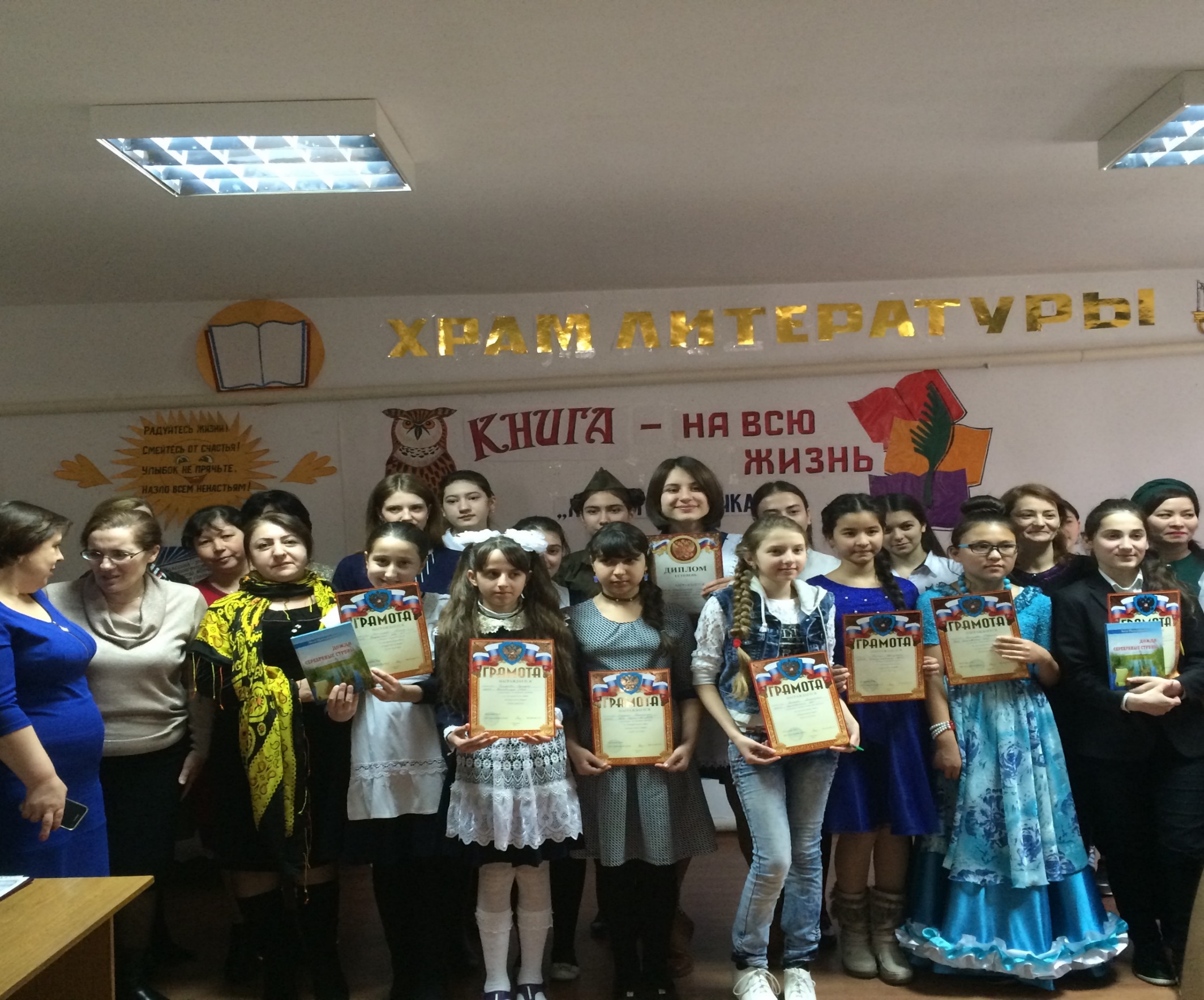                                    Дистанционные Олимпиады и конкурсыДистанционная олимпиада «Школьные дни» г. Калининград. участники 56, из них лауреаты:История: Гитиномагомедов Ибрагим- 6 «в» кл.( Диплом лауреата и книга в подарок), Патахов Омар- 6 «г» кл.( диплом лауреата), Абдурахманова Патимат-9 «б» кл. ( диплом лауреата и книга в подарок), Багамаева Хамис- 9 «а» кл. ( диплом лауреата);География: Хираев Али- 6 «б» кл. (диплом лауреата);Математика: Магомедов Магомед- 5 «б» кл.( диплом лауреата)Русский язык: Гасанбеков Гасан-9 «б» кл.( диплом лауреата и книга в подарок), Айланматова Саида- 9 «б» кл.( диплом лауреата)Физика: Надеждин Георгий -9 «б» кл, Голубева Елизавета ( диплом лауреата)Олимпиада «Олимпусик» г. Калининград, для учащихся начальной школы. Участники 21.,учащиеся 3-4 классов.Олимпиада «Русский с Пушкиным», участники: учащиеся 4-х классов, лауреаты: Гольтяпин Владимир - 4 «в» кл.                                                     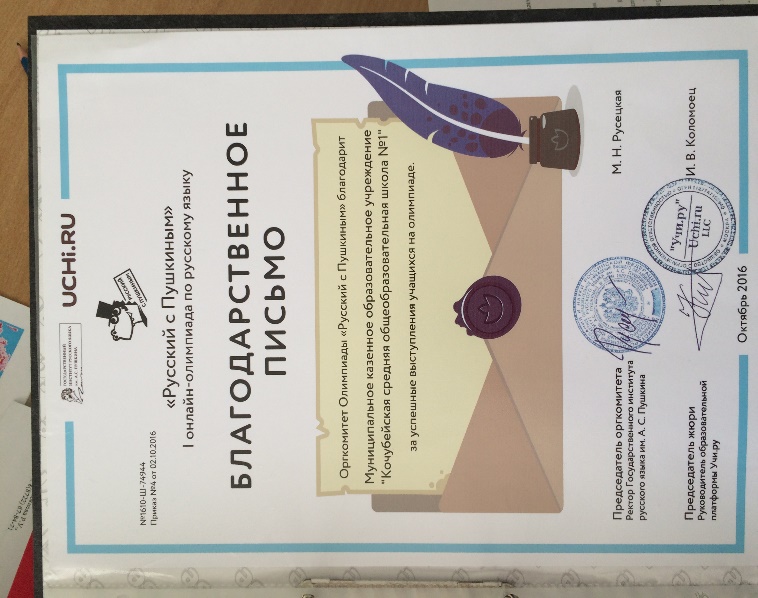 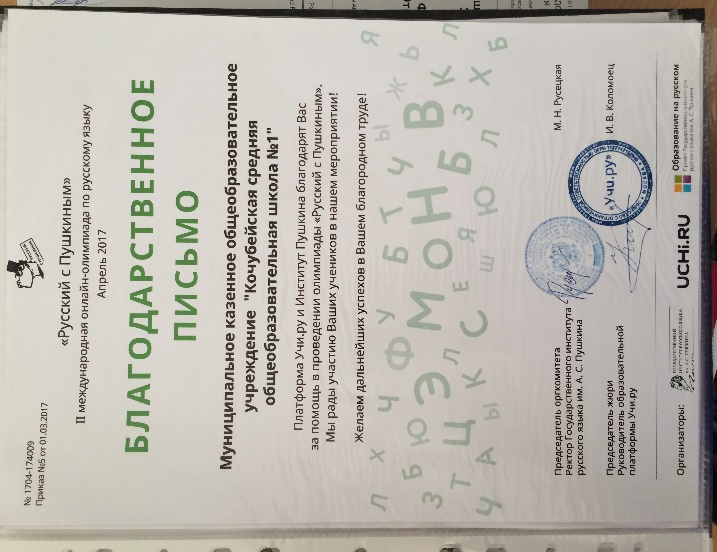 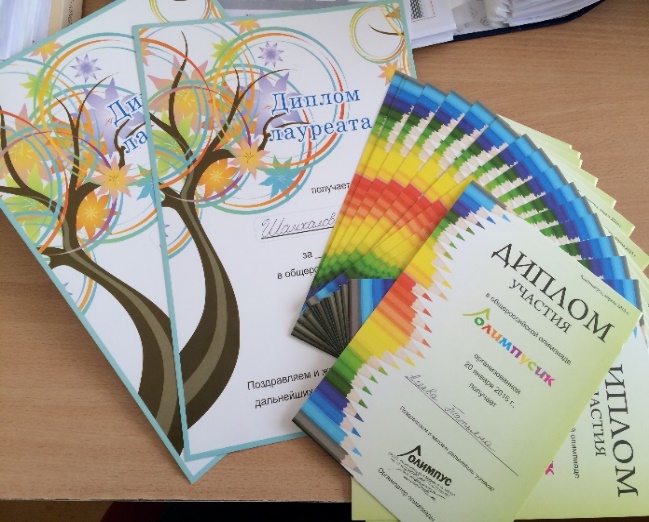                 Республиканская олимпиада на знание Конституции РФ и РД      Олимпиада  проводилась Министерством образования и науки РД по инициативе Конституционного суда РД в рамках подготовки к празднованию 25-летия Конституционного суда Республики Дагестан. Участниками выступили учащиеся 10-11классов. В школьном этапе наивысший результат набрала ученица 11 «А» класса- Свистунова Любовь. Она же заняла 1 место в муниципальном этапе данной олимпиады.       Результаты олимпиады позволили не только определить уровень знаний учащихся, но и выявить у обучающихся творческие способности и интерес к научной деятельности.                 Республиканский конкурс чтецов «Вечная слава героям»Цель данного конкурса: выявление и поддержка молодых чтецов поэтических произведений; популяризация литературы, в частности поэтического искусства Дагестана среди молодежи; развитие творческого потенциала молодежи;13 апреля 2017 г. МКОУ «Кочубейская СОШ №1» в полуфинале данного конкурса в г. Хасавюрт, представляла -Багамаева Хамис Руслановна (15 лет) 9 кл, которая выступила с поэтическим произведением Юсупа Хапалаева «Набат Хатыни» ,соответствовавшим тематике конкурса: патриотизм, ВОВ,единение народов. Достойное выступление Хамис порадовало жюри и всех зрителей конкурса.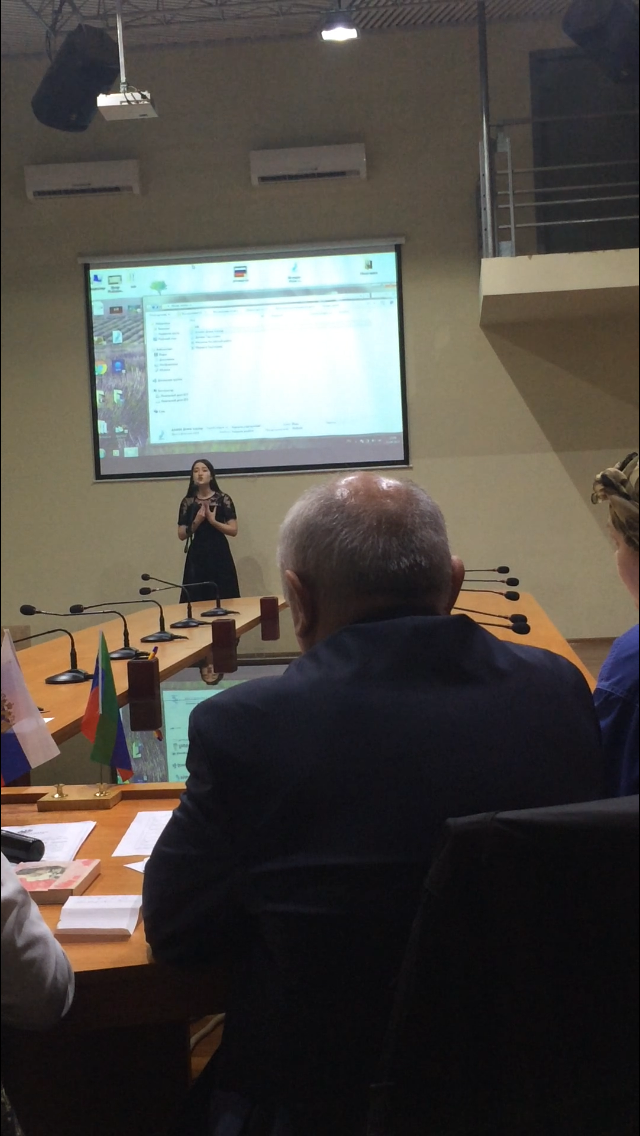 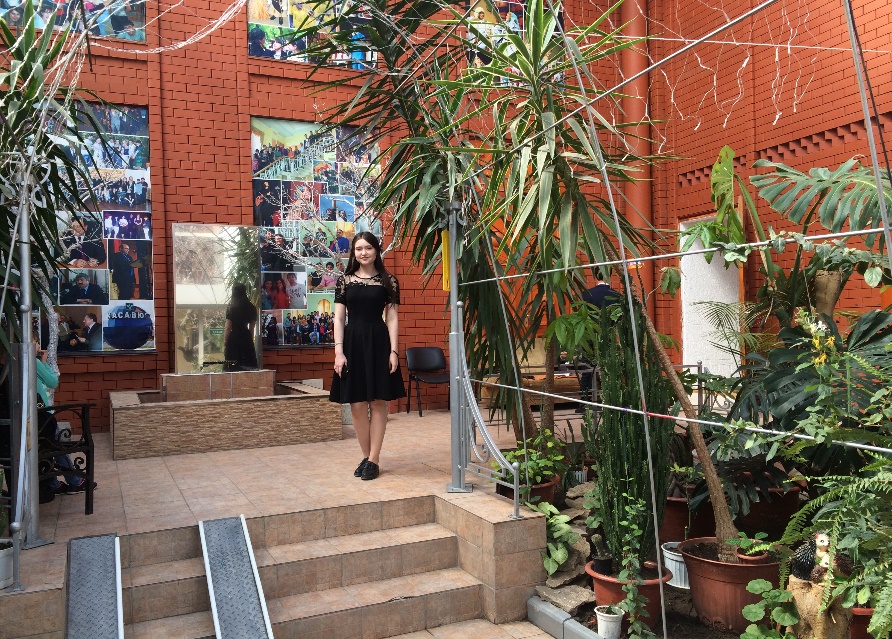 Участие учащихся МКОУ « Кочубейская СОШ №1» в течение 2016-2017 учебного года в различных конкурсах:Всероссийский конкурс сочинений ( учащиеся 5- 8 классов)(участники)Зональная научно-практическая конференция «Экология в современном мире»-  Кунниева Барият -9 «Б»( 3-е место, зональный этап)Республиканский конкурс «Юных фотолюбителей». Магомедова Наниш- 10 «б» кл-      (1 место- муниципальный этап), Гитиномагомедова Амина 5 «в» кл.                                     (2 место-муниципальный этап)Республиканский конкурс, посвященный дню матери –Сочинение «Любимая мама»-Лисицина Милана 7 «а»  (участник), Лучший рисунок – Магомедова Наниш -10 «б»         (1 место-муниципальный этап)Общероссийский конкурс «На благо Родины»  -Авторское стихотворение «Моя Россия»- Свистунова Любовь 11 «а» кл. (участник)Общероссийский конкурс «Бесмертный полк. Непридуманная история»      Сочинение «Память о деде»- Голубева Елизавета 9 «б» кл.(участник)Республиканский конкурс «Лучшее стихотворение о русском языке-2017 г.» Авторское стихотворение «Язык родной мой- русский…» - Свистунова Любовь 11 «а» кл.( участник)Республиканский конкурс, посвященный Всемирному дню воды.Номинация: «Литературная». Авторское стихотворение «Вода-зеркало природы»     Захарова Дарья- 7 «б» (участник)       Очень много учащихся в нашей школе, имеющих спортивную одаренность:        Афризанов Руслан, Басин Назар, Гусятникова Виктория, Алиомаров Гасан, Муртазалиева Диана, Расулов Мустафа и многие др.,которые принесли в копилку нашей школы очень много наград в различных соревнованиях: «Презедентские состязания», турниры по шашкам, соревнования по волейболу, баскетболу, футболу, призовые места как индивидуальные, так и командные.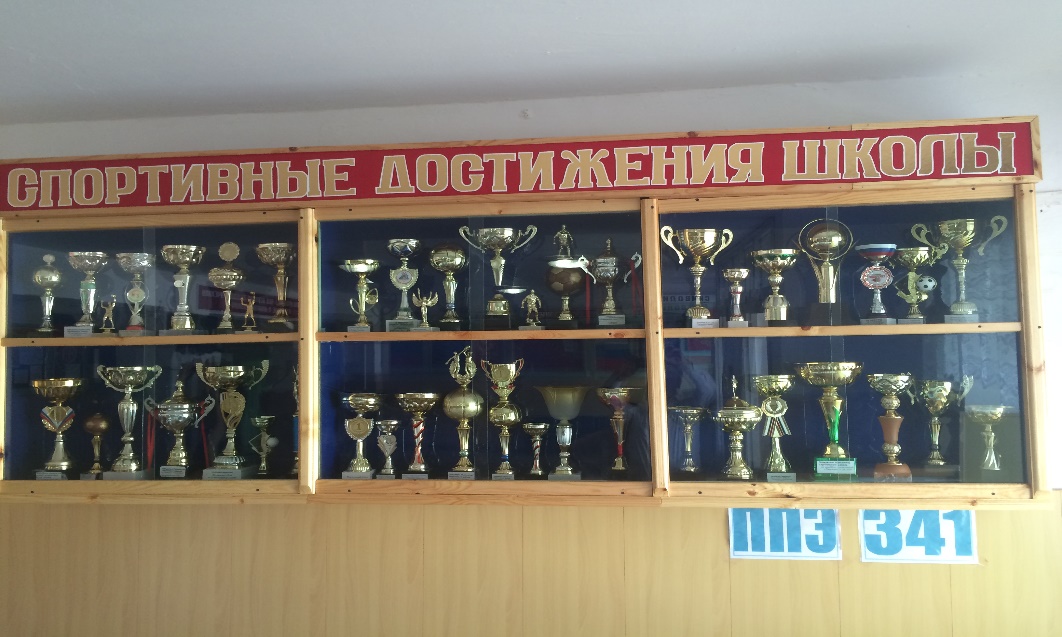 Выводы: в школе в системе организована и ведется работа с одаренными детьми;используются активные формы организации работы;увеличилось количество участников   мероприятий, конкурсов;недостаточно ведется исследовательская работа одаренными детьми по химии, физической культуре, технологии. Рекомендации:Продолжить индивидуальную работу с учащимися с высокой мотивацией к учёбе.Систематизировать работу по созданию и обновлению банка данных одарённых детей.Активизировать работу молодых и вновь прибывших педагогов с одарёнными детьми.Анализ методической работы педагогического коллектива по реализации плана методической работы на год, можно оценить положительно. Активность учителей возрастает. Хорошо работает МО начальных классов, гуманитарного цикла, математического и естественного цикла. Кроме открытых уроков администрацией школы посещаются уроки в рабочем порядке по плану  внутришкольного контроля, посещение уроков молодых специалистов наставниками, руководителями МО. Повышается профессиональный уровень учительского коллектива.Работа  над данной методической  темой школы способствовала созданию условий для  реализации доступности, качества и  эффективности образования,  способствующих    развитию и саморазвитию нравственной, гармоничной, физически здоровой личности, способной к творчеству и  самоопределению.      Исходя из вышеизложенного в следующем учебном году необходимо: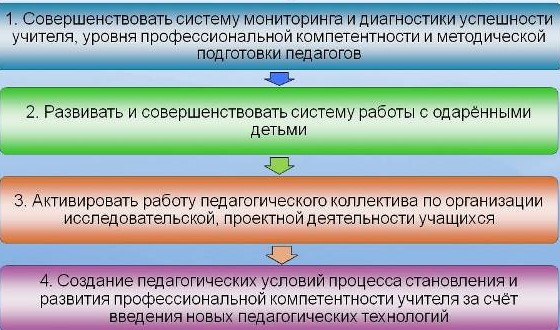       Важным элементом совершенствования методической работы школы является активизация педагогической деятельности каждого преподавателя: стремление изучать новые образовательные концепции, применять их на практике, адекватно оценивать результаты своей работы и использовать их в научно-методических изысканиях. Задача администрации школы состоит в поддержке работы преподавателей (с учетом психолого-педагогических аспектов воспитания и образования), стимулировании творческих поисков каждого, направленных на совершенствование существующей образовательной программы и–как результат – способствующих профессиональному росту преподавательского состава и повышению уровня предоставляемой образовательной услуги.Задачи  Методического совета на следующий год:- продолжить работу над методической темой в 2016-2017 учебном году,- учителям осуществить самоанализ деятельности по использованию наиболее эффективных методов и приемов работы с целью повышения качества обучения учащихся;-Улучшить работу с одаренными детьми, найти новые методы по подготовке детей к олимпиадам.- осуществлять открытость информации через сайт школы.